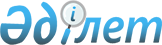 О некоторых вопросах лицензирования образовательной деятельности
					
			Утративший силу
			
			
		
					Постановление Правительства Республики Казахстан от 28 февраля 2013 года № 195. Утратило силу постановлением Правительства Республики Казахстан от 21 ноября 2015 года № 934      Сноска. Утратило силу постановлением Правительства РК от 21.11.2015 № 934 (вводится в действие по истечении десяти календарных дней после дня его первого официального опубликования).      В соответствии с подпунктами 2), 3) и 8) статьи 6 Закона Республики Казахстан от 11 января 2007 года «О лицензировании», подпунктом 8) статьи 4 Закона Республики Казахстан от 27 июля 2007 года «Об образовании» Правительство Республики Казахстан ПОСТАНОВЛЯЕТ:



      1. Утвердить прилагаемые квалификационные требования, предъявляемые при лицензировании образовательной деятельности, и перечень документов, подтверждающих соответствие им.



      2. Определить:



      1) Комитет по контролю в сфере образования и науки Министерства образования и науки Республики Казахстан - лицензиаром по осуществлению лицензирования образовательной деятельности по высшему, послевузовскому образованию, духовным образовательным программам;



      2) территориальные департаменты по контролю в сфере образования Комитета по контролю в сфере образования и науки Министерства образования и науки Республики Казахстан - лицензиаром по осуществлению лицензирования образовательной деятельности по начальному, основному среднему, общему среднему, техническому и профессиональному, послесреднему образованию;



      3) государственные органы, согласующие выдачу лицензии на осуществление образовательной деятельности в части соответствия заявителя требованиям законодательства Республики Казахстан, согласно  приложению 1 к настоящему постановлению.



      3. Признать утратившими силу некоторые решения Правительства Республики Казахстан согласно приложению 2 к настоящему постановлению.



      4. Настоящее постановление вводится в действие по истечении двадцати одного календарного дня после первого официального опубликования.      Премьер-Министр

      Республики Казахстан                       С. Ахметов

Утверждены        

постановлением Правительства

Республики Казахстан  

от 28 февраля 2013 года № 195 

Квалификационные требования, предъявляемые при лицензировании

образовательной деятельности, и перечень документов,

подтверждающих соответствие им      Сноска. Квалификационные требования с измениями, внесенными постановлением Правительства РК от 27.05.2014 № 549 (вводится в действие по истечении двадцати одного календарного дня после дня его первого официального опубликования). 

Сокращения и обозначения, используемые в настоящих

квалификационных требованиях, предъявляемые при лицензировании

образовательной деятельности и перечне документов,

подтверждающих соответствие им:

      1) форма сведений – документ в электронной или иной форме, установленной законодательством Республики Казахстан, содержащий информацию о соответствии требованиям, предъявляемым при оказании государственных услуг, который заверяется электронной цифровой подписью;



      2) ИС ГБД «Е-лицензирование» – информационная система, содержащая сведения о выданных, переоформленных, приостановленных, возобновленных и прекративших действие лицензиях, а также филиалах, представительствах (объектах, пунктах, участках) лицензиата, осуществляющих лицензируемый вид (подвид) деятельности, которая централизованно формирует идентификационный номер лицензий, выдаваемых лицензиарами;



      3) ИС ГБД «Регистр недвижимости» - информационная система предназначенная для автоматизированного сбора (ввода), обработки, актуализации, хранения и анализа сведений в сфере государственной регистрации и учета прав на недвижимое имущество. 

Приложение 1         

к квалификационным требованиям,

предъявляемым при лицензировании

образовательной деятельности,

и перечню документов,    

подтверждающих соответствие им

    Форма сведений об укомплектованности педагогическими и

                   преподавательскими кадрами    _______________________________________________________________

                      (наименование организации образования)

                              (по состоянию на ________)      Руководитель организации образования __________________________ (Ф.И.О.)      * - для организаций начального, основного среднего, общего среднего образования

_____________________________________________________________________

Приложение 2         

к квалификационным требованиям,

предъявляемым при лицензировании

образовательной деятельности,

и перечню документов,    

подтверждающих соответствие им      Сноска. Приложение 2 в редакции постановления Правительства РК от 27.05.2014 № 549 (вводится в действие по истечении двадцати одного календарного дня после дня его первого официального опубликования).

               Форма сведений о наличии фонда учебной,

              учебно-методической и научной литературы

    ______________________________________________________________

                 (наименование организации образования)

                         (по состоянию на ____)Руководитель организации образования ________________________________

                                                 (Ф.И.О.)Примечание * заполняется для организаций технического и

профессионального, высшего и послевузовского образования

Приложение 3         

к квалификационным требованиям,

предъявляемым при лицензировании

образовательной деятельности,

и перечню документов,    

подтверждающих соответствие им

                              Форма сведений о наличии медицинского обслуживания                  ________________________________________________

                  (наименование организации образования)

                                    (по состоянию на ________)      Руководитель организации образования __________________________ (Ф.И.О.)_____________________________________________________________________

Приложение 4         

к квалификационным требованиям,

предъявляемым при лицензировании

образовательной деятельности,

и перечню документов,    

подтверждающих соответствие им

                            Форма сведений о наличии объекта питания                        ________________________________________________

                        (наименование организации образования)

                                 (по состоянию на ________)      Руководитель организации образования __________________________ (Ф.И.О.)

Приложение 5         

к квалификационным требованиям,

предъявляемым при лицензировании

образовательной деятельности,

и перечню документов,    

подтверждающих соответствие им

                              Форма сведений о полезной учебной площади, наличии

                            материально-технической базы и технических средств обучения                        ________________________________________________

                        (наименование организации образования)

                                 (по состоянию на ________)      Руководитель организации образования __________________________ (Ф.И.О.)

Приложение 6         

к квалификационным требованиям,

предъявляемым при лицензировании

образовательной деятельности,

и перечню документов,    

подтверждающих соответствие им      Сноска. Приложение 6 в редакции постановления Правительства РК от 27.05.2014 № 549 (вводится в действие по истечении двадцати одного календарного дня после дня его первого официального опубликования).

                               Форма

                 сведений о материально-техническом

               обеспечении образовательного процессаРуководитель организации образования ________________ 

                                          (Ф.И.О.)

Примечание * для организаций технического и профессионального,

послесреднего, высшего и послевузовского образования информация

представляется в разрезе запрашиваемой специальности или

квалификации

Приложение 7         

к квалификационным требованиям,

предъявляемым при лицензировании

образовательной деятельности,

и перечню документов,    

подтверждающих соответствие им

                                  Форма сведений о соответствии минимальных расходов

                                         на одного специалиста*      Руководитель организации образования __________________________ (Ф.И.О.)      * - при получении лицензии по специальностям магистратуры необходимо указывать отдельно сумму расходов отдельно для научно-педагогической магистратуры, отдельно для профильной магистратуры_____________________________________________________________________

Приложение 8         

к квалификационным требованиям,

предъявляемым при лицензировании

образовательной деятельности,

и перечню документов,    

подтверждающих соответствие им

                                Форма сведений о наличии учебной, учебно-методической и научной

                                        литературы на цифровых носителях                        ___________________________________________________________

                        (наименование организации образования)

                                   (по состоянию на ________)      Руководитель организации образования __________________________ (Ф.И.О.)_____________________________________________________________________

Приложение 9         

к квалификационным требованиям,

предъявляемым при лицензировании

образовательной деятельности, 

и перечню документов,    

подтверждающих соответствие им

                                 Форма сведений о наличии лицензий по специальностям

                                         бакалавриата и магистратуры*      Руководитель организации образования __________________________ (Ф.И.О.)      * -заполняется при получении лицензии по специальностям докторантуры_____________________________________________________________________

Приложение 10         

к квалификационным требованиям,

предъявляемым при лицензировании

образовательной деятельности,

и перечню документов,    

подтверждающих соответствие им

                                 Форма сведений о научно-исследовательской и педагогической

                                      деятельности организации образования      Руководитель организации образования __________________________ (Ф.И.О.)

Приложение 11         

к квалификационным требованиям,

предъявляемым при лицензировании

образовательной деятельности,

и перечню документов,    

подтверждающих соответствие им

                                 Форма сведений о повышении квалификации

                                        и переподготовке кадров*      Руководитель организации образования __________________________ (Ф.И.О.)      * - представляется информация по преподавательскому составу в разрезе запрашиваемой специальности_____________________________________________________________________

Приложение 12         

к квалификационным требованиям,

предъявляемым при лицензировании

образовательной деятельности,

и перечню документов,    

подтверждающих соответствие им

                                 Форма сведений о соответствии контингента студентов

                                      в расчете на одного преподавателя      Руководитель организации образования __________________________ (Ф.И.О.)_____________________________________________________________________

Приложение 13         

к квалификационным требованиям,

предъявляемым при лицензировании

образовательной деятельности,

и перечню документов,    

подтверждающих соответствие им

                                    Форма сведений о научно-исследовательской работе в области

                                         современных педагогических технологий обучения      Руководитель организации образования __________________________ (Ф.И.О.)_____________________________________________________________________

Приложение 14         

к квалификационным требованиям,

предъявляемым при лицензировании

образовательной деятельности,

и перечню документов,    

подтверждающих соответствие им

                                   Форма сведений о научно-исследовательской

                                               работе организации образования      Руководитель организации образования __________________________ (Ф.И.О.)_____________________________________________________________________

Приложение 15         

к квалификационным требованиям,

предъявляемым при лицензировании

образовательной деятельности,

и перечню документов,    

подтверждающих соответствие им      Сноска. Приложение 15 в редакции постановления Правительства РК от 27.05.2014 № 549 (вводится в действие по истечении двадцати одного календарного дня после дня его первого официального опубликования).

         Форма сведений об осуществлении научного руководстваРуководитель организации образования ________________________________                                                 (Ф.И.О.)

Примечание * заполняется для специальностей магистратуры, резидентуры

Приложение 16         

к квалификационным требованиям,

предъявляемым при лицензировании

образовательной деятельности,

и перечню документов,    

подтверждающих соответствие им

                                   Форма сведений о наличии специализированной научно-технической,

                              научно-методической, клинической, экспериментальной базы*      Руководитель организации образования __________________________ (Ф.И.О.)      *- информация представляется в разрезе запрашиваемой специальности или квалификации_____________________________________________________________________

Приложение 17        

к квалификационным требованиям,

предъявляемым при лицензировании

образовательной деятельности,

и перечню документов,    

подтверждающих соответствие им      Сноска. Квалификационные требования дополнены приложением 17 в соответствии с постановлением Правительства РК от 27.05.2014 № 549 (вводится в действие по истечении двадцати одного календарного дня после дня его первого официального опубликования).

                         Типовой договор

на выполнение научно-исследовательских и опытно-конструкторских

                            работ№ ___ от                                   "___" ___________ 20___ г.город _________________________________________________________________________________,

именуемое в дальнейшем Заказчик, в лице _____________________________

________________________________, действующего на основании Положения

(Устава)_____________________, с одной стороны, и ___________________

________________________________________________________, именуемый в

дальнейшем Исполнитель, в лице _____________________________________,

действующего на основании Устава, с другой стороны, заключили настоящий договор о нижеследующем:

1. Предмет договораЗаказчик поручает, а Исполнитель принимает на себя научно-исследовательские и опытно-конструкторские работы, по направлению _________________________________________________________

_____________________________________________________________________

по теме _____________________________________________________________

_____________________________________________________________________      2. Содержание и сроки выполнения основных этапов определяются календарным планом.

      3. Перечисленные ниже документы и условия, оговоренные в них, образуют данный Договор и являются его неотъемлемой частью:

      1) Настоящий Договор;

      2) Календарный план работ;

      3) Техническая спецификация.

2. Характеристика научно-технической продукции по квалификационным

признакам и экономические показатели1. Направление работы:_______________________________________________

2. Область применения:_______________________________________________

3. Конечный конкретный результат: ___________________________________

4. Патентоспособность:_______________________________________________

5. Научно-технический уровень (новизна):_____________________________

6. Использование научно-технической продукции осуществляется

Заказчиком или Исполнителем:_________________________________________

7. Вид использования научно-технической продукции:___________________

3. Общая сумма договора и условия оплаты1. Общая сумма договора составляет _____________ (прописью) тенге, включая стоимость всех затрат, связанных с выполнением услуг, с учетом всех налогов и других обязательных платежей в бюджет.

2. Работы Исполнителя оплачиваются Заказчиком в следующем порядке:

_____________________________________________________________________

3. Источник финансирования: _________________________________________

_____________________________________________________________________

4. Порядок сдачи и приемки работ1. Перечень научной, технической и другой документации, подлежащей оформлению и сдаче Исполнителем на отдельных этапах выполнения и по окончании договора, определены действующими нормативными документами в научно-технологической сфере Республики Казахстан.

2. Передача оформленной в установленном порядке документации по отдельным этапам договора осуществляется ____________________________

___________________________ актом выполненных работ и аннотационным отчетом Исполнителя.

3. Исполнитель обязуется представить Заказчику годовой отчет о проведенных научно-исследовательских работах в «___» _____ 20__ года.

4. В случае досрочного выполнения работ Заказчик вправе досрочно принять и оплатить работы.

5. Если в процессе выполнения работы выясняется неизбежность получения отрицательного результата или нецелесообразность дальнейшего проведения работы, Исполнитель обязан приостановить ее, поставив в известность Заказчика в 5-дневный срок после приостановления работы.

В этом случае стороны обязаны рассмотреть вопрос о целесообразности и направлениях продолжения работы.

5. Ответственность сторон1. При невыполнении обязательств, предусмотренных договором, стороны несут ответственность на условиях и в порядке, установленных действующим законодательством.

2. В случае невыполнения работ в указанные сроки Исполнитель _____________________________________________________________________

_____________________________________________________________________

3. В случае ненадлежащего выполнения Исполнителем работ _____________

_____________________________________________________________________6. Прочие условия_____________________________________________________________________

_____________________________________________________________________

Договор вступает в силу и становится обязательным для сторон с момента его подписания и действует до «____» ___________ 20__ года.

Другие условия по усмотрению сторон:

1) работа выполняется в соответствии с календарным планом.

2) научно-исследовательская работа подлежит обязательной государственной регистрации в АО "Национальный центр научно-технической информации".

3) ответственность по всем претензиям третьих сторон несет Исполнитель.

                  Юридические адреса сторонИсполнитель:                       Заказчик:__________________________            _________________________

__________________________            _________________________

      (подпись)                                 (подпись)

         М.П                                       М.П

Приложение 1            

к Типовому договору на выполнение

научно-исследовательских и опытно-

конструкторских работ      

                         Календарный план работПо договору № _____                          от «___» _____ 20__ года  __________________________________________________________________

                        (Наименование Исполнителя)По теме: ___________________________________________________________

                  Юридические адреса сторонИсполнитель:                      Заказчик:__________________________            _________________________

__________________________            _________________________

      (подпись)                                 (подпись)

         М.П                                       М.П

Приложение 2            

к Типовому договору на выполнение

научно-исследовательских и опытно-

конструкторских работ      

                       Техническая спецификацияПо договору № ____                         от «__» ______ 20___ года  __________________________________________________________________

                         (Наименование Исполнителя)

                  Юридические адреса сторонИсполнитель:                      Заказчик:__________________________            _________________________

__________________________            _________________________

      (подпись)                                 (подпись)

         М.П                                       М.П

Приложение 1        

к постановлению Правительства

Республики Казахстан   

от 28 февраля 2013 года № 195

                               Государственные органы, согласующие выдачу лицензии на

                          осуществление образовательной деятельности в части соответствия

                            заявителя требованиям законодательства Республики Казахстан

Приложение 2        

к постановлению Правительства

Республики Казахстан   

от 28 февраля 2013 года № 195 

Перечень утративших силу некоторых решений

Правительства Республики Казахстан

      1. Постановление Правительства Республики Казахстан от 2 июня 2007 года № 452 «Об утверждении квалификационных требований, предъявляемых при лицензировании образовательной деятельности» (САПП Республики Казахстан, 2007 г., № 18, ст. 202).



      2. Постановление Правительства Республики Казахстан от 28 мая 2008 года № 506 «О внесении изменений и дополнений в постановление Правительства Республики Казахстан от 2 июня 2007 года № 452»(САПП Республики Казахстан, 2008 г, № 28, ст. 264).



      3. Постановление Правительства Республики Казахстан от 5 декабря 2009 года № 2020 «О внесении изменения и дополнения в постановление Правительства Республики Казахстан от 2 июня 2007 года № 452» (САПП Республики Казахстан, 2009 г., № 57, ст. 494).



      4. Пункт 8 изменений и дополнений, которые вносятся в некоторые решения Правительства Республики Казахстан, утвержденных постановлением Правительства Республики Казахстан от 31 марта 2010 года № 252 «О некоторых вопросах Министерства культуры Республики Казахстан» (САПП Республики Казахстан, 2010 г., № 25-26, ст. 198).



      5. Пункт 3 изменений и дополнений, которые вносятся в некоторые решения Правительства Республики Казахстан, утвержденных постановлением Правительства Республики Казахстан от 1 августа 2011 года № 888 «Вопросы Агентства Республики Казахстан по делам религий» (САПП Республики Казахстан, 2011 г., № 51, ст. 690).



      6. Постановление Правительства Республики Казахстан от 1 декабря 2011 года № 1426 «О внесении изменений в постановление Правительства Республики Казахстан от 2 июня 2007 года № 452 «Об утверждении Правил лицензирования и квалификационных требований, предъявляемых к образовательной деятельности» (САПП Республики Казахстан, 2012 г., № 5, ст. 92).



      7. Постановление Правительства Республики Казахстан от 11 июня 2012 года № 778 «О внесении изменения в постановление Правительства Республики Казахстан от 2 июня 2007 № 452 «Об утверждении квалификационных требований, предъявляемых при лицензировании образовательной деятельности» (САПП Республики Казахстан, 2012 г., № 56, ст. 771).
					© 2012. РГП на ПХВ «Институт законодательства и правовой информации Республики Казахстан» Министерства юстиции Республики Казахстан
				№ п/п№ п/пКвалификационные требованияДокументыПримечание112341. Для деятельности организаций образования, реализующих образовательные учебные программы начального образования: 1. Для деятельности организаций образования, реализующих образовательные учебные программы начального образования: 1. Для деятельности организаций образования, реализующих образовательные учебные программы начального образования: 1. Для деятельности организаций образования, реализующих образовательные учебные программы начального образования: 1. Для деятельности организаций образования, реализующих образовательные учебные программы начального образования: 1.1.Соответствие рабочих учебных планов типовым учебным планамКопии рабочих учебных планов, разработанных в соответствии с типовыми учебными планами, утвержденных руководителем организации образования2.2.Доля учителей высшей и первой категории от их общего числа не менее – 20 %Форма сведений об укомплектованности педагогическими и преподавательскими кадрами (по форме согласно Приложению 1 к настоящим квалификационным требованиям)3.3.Наличие фонда учебной литературы по отношению к контингенту обучающихся на полный цикл обучения в соответствии с государственными общеобязательными стандартами образования Республики Казахстан и типовыми учебными планами начального образованияФорма сведений о наличии фонда учебной, учебно-методической и научной литературы, содержащая перечень учебной литературы в соответствии с учебным планом и перечнем учебной литературы, рекомендованным Министерством образования и науки Республики Казахстан (по форме согласно Приложению 2 к настоящим квалификационным требованиям)4.4.Наличие медицинского обслуживания обучающихся Форма сведений о наличии медицинского обслуживания, содержащая информацию о наличии медицинского пункта и номере лицензии на медицинскую деятельность (по форме согласно приложению 3 к настоящим квалификационным требованиям)Статус лицензии проверяется с использованием ИС ГБД «Е-лицензирование». 

Квалификационное требование не распространяется на организации образования, размещенные при исправительных учреждениях уголовно-исполнительной системы Министерства внутренних дел Республики Казахстан5.5.Наличие объекта питания для обучающихсяФорма сведений, содержащая информацию о наличии объекта питания, соответствующего санитарным правилам и нормам (по форме согласно приложению 4 к настоящим квалификационным требованиям)Квалификационное требование не распространяется на организации образования, размещенные при исправительных учреждениях уголовно-исполнительной системы Министерства внутренних дел Республики Казахстан6.6.Наличие собственных либо принадлежащих на праве хозяйственного ведения или оперативного управления материальных и нематериальных активов, обеспечивающих качество образовательных услугФорма сведений о полезной учебной площади, наличии материально-технической базы и технических средств обучения (по форме согласно приложению 5 к настоящим квалификационным требованиям)Информация о зарегистрированных правах на недвижимое имущество и его технических характеристиках не предоставляется в случае наличия возможности получения данных из ИС ГБД «Регистр недвижимости».

Квалификационное требование не распространяется на организации образования, размещенные при исправительных учреждениях уголовно-исполнительной системы Министерства внутренних дел Республики Казахстан6.6.Наличие собственных либо принадлежащих на праве хозяйственного ведения или оперативного управления материальных и нематериальных активов, обеспечивающих качество образовательных услугКопии документов, подтверждающих право хозяйственного ведения или оперативного управления на зданияИнформация о зарегистрированных правах на недвижимое имущество и его технических характеристиках не предоставляется в случае наличия возможности получения данных из ИС ГБД «Регистр недвижимости».

Квалификационное требование не распространяется на организации образования, размещенные при исправительных учреждениях уголовно-исполнительной системы Министерства внутренних дел Республики Казахстан2. Для деятельности организаций образования, реализующих образовательные учебные программы основного среднего образования, общего среднего образования: 2. Для деятельности организаций образования, реализующих образовательные учебные программы основного среднего образования, общего среднего образования: 2. Для деятельности организаций образования, реализующих образовательные учебные программы основного среднего образования, общего среднего образования: 2. Для деятельности организаций образования, реализующих образовательные учебные программы основного среднего образования, общего среднего образования: 2. Для деятельности организаций образования, реализующих образовательные учебные программы основного среднего образования, общего среднего образования: 1.1.Соответствие рабочих учебных планов типовым учебным планамКопии рабочих учебных планов, разработанных в соответствии с типовыми учебными планами, утвержденных руководителем организации образования2.2.Доля учителей высшей и первой категории от их общего числа - не менее 30 %Форма сведений об укомплектованности педагогическими и преподавательскими кадрами (по форме согласно Приложению 1 к настоящим квалификационным требованиям)3.3.Наличие фонда учебной литературы по отношению к контингенту обучающихся на полный цикл обучения в соответствии с государственными общеобязательными стандартами образования Республики Казахстан и типовыми учебными планами основного среднего и общего среднего образованияФорма сведений о наличии фонда учебной, учебно-методической и научной литературы, содержащая перечень учебной литературы в соответствии с учебным планом и перечнем учебной литературы, рекомендованным Министерством образования и науки Республики Казахстан (по форме согласно Приложению 2 к настоящим квалифика-ционным требованиям)4.4.Наличие медицинского обслуживания обучающихсяФорма сведений о наличии медицинского обслуживания, содержащая информацию о наличии медицинского пункта и номере лицензии на медицинскую деятельность (по форме согласно приложению 3 к настоящим квалификационным требованиям)Статус лицензии проверяется с использованием ИС ГБД «Е-лицензирование».

Квалификационное требование не распространяется на организации образования, размещенные при исправительных учреждениях уголовно-исполнительной системы Министерства внутренних дел Республики Казахстан5.5.Наличие объекта питания для обучающихсяФорма сведений, содержащая информацию о наличии объекта питания, соответствующего санитарным правилам и нормам (по форме согласно приложению 4 к настоящим квалификационным требованиям)Квалификационное требование не распространяется на организации образования, размещенные при исправительных учреждениях уголовно-исполнительной системы Министерства внутренних дел Республики Казахстан6.6.Наличие собственных либо принадлежащих на праве хозяйственного ведения или оперативного управления материальных и нематериальных активов, обеспечивающих качество образовательных услуг Форма сведений о полезной учебной площади, наличии материально-технической базы и технических средств обучения (по форме согласно приложению 5 к настоящим квалификационным требованиям)Информация о зарегистрированных правах на недвижимое имущество и его технических характеристиках не представляется в случае наличия возможности получения данных из ИС ГБД «Регистр недвижимости».

Квалификационное требование не распространяется на организации образования, размещенные при исправительных учреждениях уголовно-исполнительной системы Министерства внутренних дел Республики Казахстан6.6.Наличие собственных либо принадлежащих на праве хозяйственного ведения или оперативного управления материальных и нематериальных активов, обеспечивающих качество образовательных услуг Копии документов, подтверждающих право хозяйственного ведения или оперативного управления на здания Информация о зарегистрированных правах на недвижимое имущество и его технических характеристиках не представляется в случае наличия возможности получения данных из ИС ГБД «Регистр недвижимости».

Квалификационное требование не распространяется на организации образования, размещенные при исправительных учреждениях уголовно-исполнительной системы Министерства внутренних дел Республики Казахстан7.7.Оснащенность компьютерными классами, подключенными к сети интернет, учебно-лабораторным оборудованием, учебными предметными кабинетамиФорма сведений о материально-техническом обеспечении образовательного процесса, содержащая информацию о наличии компьютерных классов, наличии учебных лабораторий, учебных предметных кабинетов (по форме согласно приложению 6 к настоящим квалификационным требованиям)Квалификационное требование об оснащенности компьютерными классами, подключенными к сети интернет не распространяется на организации образования, размещенные при исправительных учреждениях уголовно-исполнительной системы Министерства внутренних дел Республики Казахстан3. Для деятельности организаций образования, реализующих профессиональные учебные программы технического и профессионального образования: 3. Для деятельности организаций образования, реализующих профессиональные учебные программы технического и профессионального образования: 3. Для деятельности организаций образования, реализующих профессиональные учебные программы технического и профессионального образования: 3. Для деятельности организаций образования, реализующих профессиональные учебные программы технического и профессионального образования: 3. Для деятельности организаций образования, реализующих профессиональные учебные программы технического и профессионального образования: 1.1.Соответствие рабочих учебных планов типовым учебным планамКопии рабочих учебных планов, разработанных в соответствии с типовыми учебными планами, утвержденных руководителем организации образования2.2.Доля штатных преподавателей от их общего числа - не менее 70 %Форма сведений об укомплектованности педагогическими и преподавательскими кадрами (по форме согласно Приложению 1 к настоящим квалификационным требованиям)3.3.Доля учителей высшей и первой категории и (или) магистров от их общего числа - не менее 30 %Форма сведений об укомплектованности педагогическими и преподавательскими кадрами (по форме согласно Приложению 1 к настоящим квалификационным требованиям)4.4.Наличие фонда учебной литературы по отношению к контингенту обучающихся на полный цикл обучения в соответствии с государственными общеобязательными стандартами образования Республики Казахстан и типовыми учебными планами технического и профессионального образованияФорма сведений о наличии фонда учебной, учебно-методической и научной литературы, содержащая перечень учебной литературы в соответствии с учебным планом и перечнем учебной литературы, рекомендованным Министерством образования и науки Республики Казахстан (по форме согласно Приложению 2 к настоящим квалификационным требованиям)5.5.Оснащенность компьютерными классами, подключенными к сети интернет, учебно-лабораторным оборудованием, учебными предметными кабинетамиФорма сведений о материально-техническом обеспечении образовательного процесса, содержащая информацию о наличии компьютерных классов, наличии учебных лабораторий, учебных предметных кабинетов (по форме согласно приложению 6 к настоящим квалификационным требованиям)Квалификационное требование об оснащенности компьютерными классами, подключенными к сети интернет не распространяется на организации образования, размещенные при исправительных учреждениях уголовно-исполнительной системы Министерства внутренних дел Республики Казахстан6.6.Наличие договоров с организациями, определенными в качестве баз практикиКопии договоров с организациями, определенными в качестве баз практики в соответствии с запрашиваемой специальностью или квалификацией7.7.Соответствие минимальных расходов на один год обучения обучающегося уровню расходов, предусмотренных постановлением Правительства Республики Казахстан по утверждению государственного заказа на подготовку специалистов с техническим и профессиональным образованием на соответствующий учебный годФорма сведений, содержащая информацию о расходах на одного специалиста по запрашиваемой специальности или квалификации на текущий учебный год (по форме согласно Приложению 7 к настоящим квалификационным требованиям)8.8.Наличие медицинского обслуживания обучающихся Форма сведений о наличии медицинского обслуживания, содержащая информацию о наличии медицинского пункта и номере лицензии на медицинскую деятельность (по форме согласно приложению 3 к настоящим квалификационным требованиям)Статус лицензии проверяется с использованием ИС ГБД «Е-лицензирование». Квалификационное требование не распространяется на организации образования, размещенные при исправительных учреждениях уголовно-исполнительной системы Министерства внутренних дел Республики Казахстан9.9.Наличие объекта питания для обучающихся Форма сведений, содержащая информацию о наличии объекта питания, соответствующего санитарным правилам и нормам (по форме согласно приложению 4 к настоящим квалификационным требованиям)Квалификационное требование не распространяется на организации образования, размещенные при исправительных учреждениях уголовно-исполнительной системы Министерства внутренних дел Республики Казахстан10.10.Наличие собственных либо принадлежащих на праве хозяйственного ведения или оперативного управления материальных и нематериальных активов, обеспечивающих качество образовательных услуг Форма сведений о полезной учебной площади, наличии материально-технической базы и технических средств обучения (по форме согласно приложению 5 к настоящим квалификационным требованиям)Информация о зарегистрированных правах на недвижимое имущество и его технических характеристиках не представляется в случае наличия возможности получения данных из ИС ГБД «Регистр недвижимости».

Квалификационное требование не распространяется на организации образования, размещенные при исправительных учреждениях уголовно-исполнительной системы Министерства внутренних дел Республики Казахстан10.10.Наличие собственных либо принадлежащих на праве хозяйственного ведения или оперативного управления материальных и нематериальных активов, обеспечивающих качество образовательных услуг Копии документов, подтверждающих право хозяйственного ведения или оперативного управления на зданияИнформация о зарегистрированных правах на недвижимое имущество и его технических характеристиках не представляется в случае наличия возможности получения данных из ИС ГБД «Регистр недвижимости».

Квалификационное требование не распространяется на организации образования, размещенные при исправительных учреждениях уголовно-исполнительной системы Министерства внутренних дел Республики Казахстан4. Для деятельности организаций образования, реализующих профессиональные учебные программы послесреднего образования: 4. Для деятельности организаций образования, реализующих профессиональные учебные программы послесреднего образования: 4. Для деятельности организаций образования, реализующих профессиональные учебные программы послесреднего образования: 4. Для деятельности организаций образования, реализующих профессиональные учебные программы послесреднего образования: 4. Для деятельности организаций образования, реализующих профессиональные учебные программы послесреднего образования: 1.1.Соответствие рабочих учебных планов типовым учебным планамКопии рабочих учебных планов, разработанных в соответствии с типовыми учебными планами, утвержденных руководителем организации образования2.2.Доля штатных преподавателей от их общего числа - не менее 70 %Форма сведений об укомплектованности педагогическими и преподавательскими кадрами (по форме согласно Приложению 1 к настоящим квалификационным требованиям)3.3.Доля преподавателей высшей и первой категории и (или) магистров, преподавателей с учеными степенями и званиями от их общего числа - не менее 40 %Форма сведений об укомплектованности педагогическими и преподавательскими кадрами (по форме согласно Приложению 1 к настоящим квалификационным требованиям)4.4.Наличие фонда учебной и учебно-методической литературы по отношению к контингенту обучающихся на полный цикл обучения в соответствии с государственными общеобязательными стандартами образования Республики Казахстан и типовыми учебными планами послесреднего образования, в том числе на цифровых носителях - не менее 20 % учебного плана (кроме военных специальностей)Форма сведений о наличии фонда учебной, учебно-методической и научной литературы, содержащая перечень учебной литературы в соответствии с учебным планом и перечнем учебной литературы, рекомендованным Министерством образования и науки Республики Казахстан (по форме согласно Приложению 2 к настоящим квалификационным требованиям)4.4.Наличие фонда учебной и учебно-методической литературы по отношению к контингенту обучающихся на полный цикл обучения в соответствии с государственными общеобязательными стандартами образования Республики Казахстан и типовыми учебными планами послесреднего образования, в том числе на цифровых носителях - не менее 20 % учебного плана (кроме военных специальностей)Форма сведений о наличии фонда учебной, учебно-методической и научной литературы на цифровых носителях, содержащая перечень учебной литературы в соответствии с учебным планом и перечнем учебной литературы, рекомендованным Министерством образования и науки Республики Казахстан (по форме согласно Приложению 8 к настоящим квалификационным требованиям)5.5.Оснащенность компьютерными классами, подключенными к сети интернет, учебно-лабораторным оборудованием, учебными предметными кабинетами Форма сведений о материально-техническом обеспечении образовательного процесса, содержащая информацию о наличии компьютерных классов, наличии учебных лабораторий, учебных предметных кабинетов (по форме согласно приложению 6 к настоящим квалификационным требованиям)Квалификационное требование об оснащенности компьютерными классами, подключенными к сети интернет не распространяется на организации образования, размещенные при исправительных учреждениях уголовно-исполнительной системы Министерства внутренних дел Республики Казахстан6.6.Наличие договоров с организациями, определенными в качестве баз практикиКопии договоров с организациями, определенными в качестве баз практики в соответствии с запрашиваемой специальностью или квалификацией7.7.Наличие медицинского обслуживания обучающихся Форма сведений о наличии медицинского обслуживания, содержащая информацию о наличии медицинского пункта и номере лицензии на медицинскую деятельность (по форме согласно приложению 3 к настоящим квалификационным требованиям)Статус лицензии проверяется с использованием ИС ГБД «Е-лицензирование». Квалификационное требование не распространяется на организации образования, размещенные при исправительных учреждениях уголовно-исполнительной системы Министерства внутренних дел Республики Казахстан8.8.Наличие объекта питания для обучающихся Форма сведений, содержащая информацию о наличии объекта питания, соответствующего санитарным правилам и нормам (по форме согласно приложению 4 к настоящим квалификационным требованиям)Квалификационное требование не распространяется на организации образования, размещенные при исправительных учреждениях уголовно-исполнительной системы Министерства внутренних дел Республики Казахстан9.9.Наличие собственных либо принадлежащих на праве хозяйственного ведения или оперативного управления материальных и нематериальных активов, обеспечивающих качество образовательных услугФорма сведений о полезной учебной площади, наличии материально-технической базы и технических средств обучения (по форме согласно приложению 5 к настоящим квалификационным требованиям)Информация о зарегистрированных правах на недвижимое имущество и его технических характеристиках не представляется в случае наличия возможности получения данных из ИС ГБД «Регистр недвижимости».

Квалификационное требование не распространяется на организации образования, размещенные при исправительных учреждениях уголовно-исполнительной системы Министерства внутренних дел Республики Казахстан9.9.Наличие собственных либо принадлежащих на праве хозяйственного ведения или оперативного управления материальных и нематериальных активов, обеспечивающих качество образовательных услугКопии документов, подтверждающих право хозяйственного ведения или оперативного управления на зданияИнформация о зарегистрированных правах на недвижимое имущество и его технических характеристиках не представляется в случае наличия возможности получения данных из ИС ГБД «Регистр недвижимости».

Квалификационное требование не распространяется на организации образования, размещенные при исправительных учреждениях уголовно-исполнительной системы Министерства внутренних дел Республики Казахстан5. Для деятельности организаций образования, реализующих духовные образовательные программы: 5. Для деятельности организаций образования, реализующих духовные образовательные программы: 5. Для деятельности организаций образования, реализующих духовные образовательные программы: 5. Для деятельности организаций образования, реализующих духовные образовательные программы: 5. Для деятельности организаций образования, реализующих духовные образовательные программы: 1.1.Наличие образовательных программ и учебных планов по профилю подготовки, утвержденных руководством организации образованияКопии образовательных программ и учебных планов, разработанных в соответствии с государственным общеобязательным стандартом и утвержденных руководителем организации образования 2.2.Наличие штатных преподавателей, имеющих высшее духовное образование по профилирующим и высшее образование по общеобразовательным дисциплинам Форма сведений об укомплектованности педагогическими и преподавательскими кадрами (по форме согласно приложению 1 к настоящим квалификационным требованиям)3.3.Наличие фонда учебной литературы, прошедшей религиоведческую экспертизу, по отношению к контингенту обучающихся на полный цикл обучения в количестве не менее 50 единиц изданий на одного обучающегося, в том числе на цифровых носителях - не менее 20 % дисциплин учебного планаФорма сведений о наличии фонда учебной, учебно-методической и научной литературы, содержащая перечень учебной литературы в соответствии с учебным планом и прошедшей религиоведческую экспертизу (по форме согласно приложению 2 к настоящим квалификационным требованиям3.3.Наличие фонда учебной литературы, прошедшей религиоведческую экспертизу, по отношению к контингенту обучающихся на полный цикл обучения в количестве не менее 50 единиц изданий на одного обучающегося, в том числе на цифровых носителях - не менее 20 % дисциплин учебного планаФорма сведений о наличии учебной, учебно-методической и научной литературы на цифровых носителях, содержащая перечень учебной литературы в соответствии с учебным планом и прошедшей религиоведческую экспертизу (по форме согласно приложению 8 к настоящим квалификационным требованиям)3.3.Наличие фонда учебной литературы, прошедшей религиоведческую экспертизу, по отношению к контингенту обучающихся на полный цикл обучения в количестве не менее 50 единиц изданий на одного обучающегося, в том числе на цифровых носителях - не менее 20 % дисциплин учебного планаКопия положительного заключения религиоведческой экспертизы фонда учебной литературы Агентства Республики Казахстан по делам религий4.4.Наличие собственных либо принадлежащих на праве хозяйственного ведения или оперативного управления учебно-материальных активов1. Форма сведений, о полезной учебной площади, наличии материально-технической базы и технических средств обучения (по форме согласно Приложению 5 к настоящим квалификационным требованиям)Информация о зарегистрированных правах на недвижимое имущество и его технических характеристиках не предоставляется в случае наличия возможности получения данных из ИС ГБД «Регистр недвижимости»4.4.Наличие собственных либо принадлежащих на праве хозяйственного ведения или оперативного управления учебно-материальных активов2. Копии документов, подтверждающих право хозяйственного ведения или оперативного управления на здания Информация о зарегистрированных правах на недвижимое имущество и его технических характеристиках не предоставляется в случае наличия возможности получения данных из ИС ГБД «Регистр недвижимости»5.5.Оснащенность компьютерными классами, подключенными к сети интернетФорма сведений о материально-техническом обеспечении образовательного процесса, содержащая информацию о наличии компьютерных классов, наличии учебных лабораторий, учебных предметных кабинетов (по форме согласно Приложению 6 к настоящим квалификационным требованиям)6.6.Наличие медицинского обслуживания обучающихсяФорма сведений о наличии медицинского обслуживания, содержащая информацию о наличии медицинского пункта и номере лицензии на медицинскую деятельность (по форме согласно Приложению 3 к настоящим квалификационным требованиям)Статус лицензии проверяется с использованием ИС ГБД «Е-лицензирование»7.7.Наличие объекта питания для обучающихсяФорма сведений, содержащая информацию о наличии объекта питания, соответствующего санитарным правилам и нормам (по форме согласно приложению 4 к настоящим квалификационным требованиям)8.8.Наличие ходатайств республиканского религиозного объединения и регионального религиозного объединения с обоснованием целесообразности функционирования данного учреждения религиозного образования и сведений о регистрации религиозного объединения на территории Республики Казахстан1. Копия ходатайства Республиканского религиозного объединения Сведения о регистрации религиозного объединения запрашиваются лицензиаром из ИС ГБД «Юридические лица»8.8.Наличие ходатайств республиканского религиозного объединения и регионального религиозного объединения с обоснованием целесообразности функционирования данного учреждения религиозного образования и сведений о регистрации религиозного объединения на территории Республики Казахстан2. Копия ходатайства регионального религиозного объединенияСведения о регистрации религиозного объединения запрашиваются лицензиаром из ИС ГБД «Юридические лица»9.9.Наличие экспертного заключения Агентства Республики Казахстан по делам религий на заявленные религиозные образовательные программыКопия письма-заключения Агентства Республики Казахстан по делам религий на заявленные религиозные образовательные программыСведения о регистрации религиозного объединения запрашиваются лицензиаром из ИС ГБД «Юридические лица»6. Для деятельности организаций образования, реализующих профессиональные учебные программы высшего образования: 6. Для деятельности организаций образования, реализующих профессиональные учебные программы высшего образования: 6. Для деятельности организаций образования, реализующих профессиональные учебные программы высшего образования: 6. Для деятельности организаций образования, реализующих профессиональные учебные программы высшего образования: 6. Для деятельности организаций образования, реализующих профессиональные учебные программы высшего образования: 1.1.Исключена постановлением Правительства РК от 27.05.2014 № 549 (вводится в действие по истечении двадцати одного календарного дня после дня его первого официального опубликования).Исключена постановлением Правительства РК от 27.05.2014 № 549 (вводится в действие по истечении двадцати одного календарного дня после дня его первого официального опубликования).Исключена постановлением Правительства РК от 27.05.2014 № 549 (вводится в действие по истечении двадцати одного календарного дня после дня его первого официального опубликования).2.2.Соответствие рабочих учебных планов типовым учебным планамКопии рабочих учебных планов, разработанных в соответствии с типовыми учебными планами, утвержденных руководителем организации образования3.3.Для национальных исследовательских университетов, исследовательских университетов, национальных вузов, университетов, академий - проведение научно-исследовательской и педагогической деятельности в соответствии в запрашиваемой специальностью, повышение квалификации и переподготовка кадров;

для институтов (консерваторий, высших школ, высших училищ) -педагогическая деятельность, повышение квалификации и переподготовка кадровФорма сведений о научно-исследовательской и педагогической работе организации образования (по форме согласно приложению 10 к настоящим квалификационным требованиям)3.3.Для национальных исследовательских университетов, исследовательских университетов, национальных вузов, университетов, академий - проведение научно-исследовательской и педагогической деятельности в соответствии в запрашиваемой специальностью, повышение квалификации и переподготовка кадров;

для институтов (консерваторий, высших школ, высших училищ) -педагогическая деятельность, повышение квалификации и переподготовка кадровФорма сведений о повышении квалификации и переподготовке кадров, содержащая информацию о повышении квалификации с указанием курсов, дисциплин, места и времени прохождения за последние три года в соответствии с профилем преподаваемых дисциплин (по форме согласно приложению 11 к настоящим квалификационным требованиям)4.4.Для государственных высших учебных заведений, реализующих программы по государственным образовательным заказам: соответствие контингента студентов в расчете на одного преподавателя не более 8:1;

для медицинских высших учебных заведений 6:1 (кроме группы специальностей «Военное дело и безопасность»)Форма сведений, содержащая информацию о предварительном контингенте на запрашиваемую специальность (по форме согласно приложению 12 к настоящим квалификационным требованиям)5.5.Доля штатных преподавателей от их общего числа, в том числе по циклам базовых и профилирующих дисциплин государственного общеобязательного стандарта образования: для национальных исследовательских университетов, исследовательских университетов, национальных вузов, университетов, академий - не менее 80%;

для институтов (консерваторий, высших школ, высших училищ) - не менее 70 %;

для педагогических специальностей - не менее 80 % вне зависимости от вида организации образования Форма сведений об укомплектованности педагогическими и преподавательскими кадрами (по форме согласно Приложению 1 к настоящим квалификационным требованиям)6.6.Доля преподавателей с учеными степенями и званиями от числа штатных преподавателей, в том числе по циклам базовых и профилирующих дисциплин государственного общеобязательного стандарта образования: для национальных исследовательских университетов, исследовательских университетов не менее 70 %;

для национальных вузов не менее 55 %;

для университетов, академий не менее 50 %;

для институтов (высших школ, высших училищ) не менее 45 %;

для педагогических институтов не менее 50 %;

для группы специальностей «Искусство», в том числе преподаватели, удостоенные почетных званий и государственных наград Республики Казахстан не менее 35 %;

по группам специальностей здравоохранение и социальное обеспечение (медицина):

для национальных вузов не менее 55 %, для университетов, академий не менее 50 % из них преподаватели с высшей врачебной категорией не менее 10 %; 

для организаций образования, подведомственных министерствам обороны, внутренних дел, по чрезвычайным ситуациям, Комитету национальной безопасности, Агентству по борьбе с экономической и коррупционной преступностью (финансовая полиция) доля преподавателей с учеными степенями и званиями, в воинском (специальном) звании не ниже полковника, имеющих звание «мастер спорта» и выше не менее 40 %Форма сведений об укомплектованности педагогическими и преподавательскими кадрами (по форме согласно приложению 1 к настоящим квалификационным требованиям)7.7.Наличие фонда учебной и научной литературы на полный цикл обучения в соответствии с рабочим учебным планом. При этом издания на казахском и русском языках должны быть пропорциональны контингенту обучающихся по языкам обучения.

Библиотечный фонд должен содержать основную учебную литературу по дисциплинам социально-гуманитарного профиля, изданную за последние 5 лет; 

по естественным, техническим, сельскохозяйственным дисциплинам - за последние 10 лет.

Обеспеченность учебной литературой на цифровых носителях не менее 40 % базовых и профилирующих дисциплин учебного плана специальности (кроме группы специальностей «Военное дело и безопасность»).

Наличие договоров с другими библиотечными и научными фондами, в том числе с республиканской межвузовской электронной библиотекойФорма сведений о наличии фонда учебной, учебно-методической и научной литературы, содержащая перечень учебной литературы в соответствии с учебным планом и перечнем учебной литературы, рекомендованным Министерством образования и науки Республики Казахстан (по форме согласно приложению 2 к настоящим квалификационным требованиям)7.7.Наличие фонда учебной и научной литературы на полный цикл обучения в соответствии с рабочим учебным планом. При этом издания на казахском и русском языках должны быть пропорциональны контингенту обучающихся по языкам обучения.

Библиотечный фонд должен содержать основную учебную литературу по дисциплинам социально-гуманитарного профиля, изданную за последние 5 лет; 

по естественным, техническим, сельскохозяйственным дисциплинам - за последние 10 лет.

Обеспеченность учебной литературой на цифровых носителях не менее 40 % базовых и профилирующих дисциплин учебного плана специальности (кроме группы специальностей «Военное дело и безопасность»).

Наличие договоров с другими библиотечными и научными фондами, в том числе с республиканской межвузовской электронной библиотекойФорма сведений о наличии учебной, учебно-методической и научной литературы на цифровых носителях, содержащая перечень учебной литературы в соответствии с учебным планом и перечнем учебной литературы, рекомендованным Министерством образования и науки Республики Казахстан (по форме согласно приложению 8 к настоящим квалификационным требованиям)7.7.Наличие фонда учебной и научной литературы на полный цикл обучения в соответствии с рабочим учебным планом. При этом издания на казахском и русском языках должны быть пропорциональны контингенту обучающихся по языкам обучения.

Библиотечный фонд должен содержать основную учебную литературу по дисциплинам социально-гуманитарного профиля, изданную за последние 5 лет; 

по естественным, техническим, сельскохозяйственным дисциплинам - за последние 10 лет.

Обеспеченность учебной литературой на цифровых носителях не менее 40 % базовых и профилирующих дисциплин учебного плана специальности (кроме группы специальностей «Военное дело и безопасность»).

Наличие договоров с другими библиотечными и научными фондами, в том числе с республиканской межвузовской электронной библиотекойКопии договоров с другими библиотечными и научными фондами, в том числе с республиканской межвузовской электронной библиотекой8.8.Оснащенность компьютерными классами, материально-технической и учебно-лабораторной базой, оборудованием, необходимым для реализации профессиональных учебных программФорма сведений о материально-техническом обеспечении образовательного процесса, содержащая информацию о наличии компьютерных классов, наличии учебно- лабораторных баз, учебных предметных кабинетов (по форме согласно Приложению 6 к настоящим квалификационным требованиям)9.9.Соответствие минимальных расходов на один год обучения студента уровню расходов, предусмотренных постановлением Правительства Республики Казахстан по утверждению государственного заказа на подготовку специалистов с высшим образованием на соответствующий учебный годФорма сведений о минимальных расходах на одного специалиста по запрашиваемой специальности или квалификации на текущий учебный год (по форме согласно Приложению 7 к настоящим квалификационным требованиям)10.10.Наличие договоров с организациями, определенными в качестве баз практики;

для педагогических специальностей -  наличие прямых договоров по базам педагогической практики с организациями дошкольного, начального, основного и общего среднего, технического и профессионального, послесреднего образованияКопии договоров с организациями, определенными в качестве баз практики, в соответствии с запрашиваемой специальностью11.11.Наличие договоров на проведение научно-исследовательских и опытно-конструкторских работ с организациями и предприятиями, кроме группы специальностей «Военное дело и безопасность»Копии договоров с организациями и предприятиями на проведение научно-исследовательских и опытно-конструкторских работ в соответствии с формой Типового договора согласно приложению 1712.12.Наличие медицинского обслуживания обучающихсяФорма сведений о наличии медицинского обслуживания, содержащая информацию о наличии медицинского пункта и номере лицензии на медицинскую деятельность (по форме согласно Приложению 3 к настоящим квалификационным требованиям)Статус лицензии проверяется с использованием ИС ГБД «Е-лицензирование»13.13.Наличие объекта питания для обучающихся в каждом учебном корпусеФорма сведений, содержащая информацию о наличии объекта питания, соответствующего санитарным правилам и нормам (по форме согласно приложению 4 к настоящим квалификационным требованиям)14.14.Наличие собственных либо принадлежащих на праве хозяйственного ведения или оперативного управления материальных и нематериальных активов, обеспечивающих качество образовательных услуг1. Форма сведений о полезной учебной площади, наличии материально-технической базы и технических средств обучения (по форме согласно Приложению 5 к настоящим квалификационным требованиям)Информация о зарегистрированных правах на недвижимое имущество и его технических характеристиках не предоставляется в случае наличия возможности получения данных из ИС ГБД «Регистр недвижимости»14.14.Наличие собственных либо принадлежащих на праве хозяйственного ведения или оперативного управления материальных и нематериальных активов, обеспечивающих качество образовательных услуг2. Копии документов, подтверждающих право хозяйственного ведения или оперативного управления на здания Информация о зарегистрированных правах на недвижимое имущество и его технических характеристиках не предоставляется в случае наличия возможности получения данных из ИС ГБД «Регистр недвижимости»7. Для деятельности организаций образования и научных организаций, реализующих профессиональные учебные программы послевузовского образования с присуждением академической степени «магистр»:7. Для деятельности организаций образования и научных организаций, реализующих профессиональные учебные программы послевузовского образования с присуждением академической степени «магистр»:7. Для деятельности организаций образования и научных организаций, реализующих профессиональные учебные программы послевузовского образования с присуждением академической степени «магистр»:7. Для деятельности организаций образования и научных организаций, реализующих профессиональные учебные программы послевузовского образования с присуждением академической степени «магистр»:7. Для деятельности организаций образования и научных организаций, реализующих профессиональные учебные программы послевузовского образования с присуждением академической степени «магистр»:1.1.Соответствие рабочих учебных планов типовым учебным планамКопии рабочих учебных планов, разработанных в соответствии с типовыми учебными планами, утвержденных руководителем организации образования2.2.Реализация профессиональных учебных программ высшего образования в соответствии с запрашиваемой специальностью;

для педагогических специальностей проведение научно-исследовательской работы в области современных педагогических технологий обученияФорма сведений о наличии лицензий по специальности бакалавриата (по форме согласно приложению 9 к настоящим квалификационным требованиям)Статус лицензий проверяется с использованием ИС ГБД «Е-лицензирование»2.2.Реализация профессиональных учебных программ высшего образования в соответствии с запрашиваемой специальностью;

для педагогических специальностей проведение научно-исследовательской работы в области современных педагогических технологий обученияФорма сведений о проведении научно-исследовательской работы в области современных педагогических технологий обучения (по форме согласно приложению 13 к настоящим квалификационным требованиям)Статус лицензий проверяется с использованием ИС ГБД «Е-лицензирование»3.3.Соответствие специальности подготовки магистрантов темам научных исследований организации образованияФорма сведений о научно-исследовательской работе организации образования, содержащая информацию по фундаментальным и прикладным темам вуза, зарегистрированным в национальном центре научно-технической информации (по форме согласно Приложению 14 к настоящим квалификационным требованиям) 4.4.Наличие соглашений о сотрудничестве с научными, научно-образовательными, производственными и научно-производственными центрами по соответствующим направлениям подготовкиКопии соглашений о сотрудничестве с научными, научно-образовательными, производственными и научно-производственными центрамиПри представлении соглашений и/или договоров, заключенных на иностранных языках, требуется их сопровождение нотариально заверенным переводом на государственный или русский языки5.5.Наличие доктора наук или двух докторов философии (PhD), состоящих в штате, по соответствующей специальности; наличие доктора наук или доктора философии (PhD) - для группы специальностей «Военное дело и безопасность»Форма сведений об укомплектованности педагогическими и преподавательскими кадрами (по форме согласно приложению 1 к настоящим квалификационным требованиям)6.6.Доля преподавателей с учеными степенями и званиями от числа штатных преподавателей не менее 70 %;

для группы специальностей «Искусство», в том числе преподаватели, удостоенные почетных званий и государственных наград Республики Казахстан не менее 60 %;

для организаций образования, подведомственных Министерствам обороны, внутренних дел, по чрезвычайным ситуациям, Комитету национальной безопасности, Агентству по борьбе с экономической и коррупционной преступностью (финансовая полиция) - доля преподавателей с учеными степенями и званиями, в воинском (специальном) звании не ниже полковника не менее 60 %Форма сведений об укомплектованности педагогическими и преподавательскими кадрами (по форме согласно приложению 1 к настоящим квалификационным требованиям)7.7.Осуществление научного руководства магистрантами ведущими специалистами, штатными преподавателями, имеющими ученую степень соответствующего профиля, стаж научно-педагогической работы не менее трех лет, являющихся авторами научных публикаций в отечественных и зарубежных изданиях, учебных пособий по специальности магистерской подготовкиФорма сведений об осуществлении научного руководства, содержащая информацию о научных руководителях по соответствующей специальности с указанием стажа работы, научных публикаций и учебных пособий (по форме согласно  Приложению 15 к настоящим квалификационным требованиям)8.8.Наличие договоров на проведение научно-исследовательских и опытно-конструкторских работ с организациями и предприятиями, кроме группы специальностей «Военное дело и безопасность»Копии договоров с организациями и предприятиями на проведение научно-исследовательских и опытно-конструкторских работ в соответствии с формой Типового договора согласно приложению 179.9.Наличие специализированной научно-технической, научно-методической, клинической, экспериментальной базы по соответствующим научным специальностям подготовкиФорма сведений о наличии научно-исследовательского института, клинической базы, научной лаборатории, технопарка, бизнес-инкубатора в соответствии с профилем запрашиваемой специальности (по форме согласно Приложению 16 к настоящим квалификационным требованиям)10.10.Наличие собственных либо принадлежащих на праве хозяйственного ведения или оперативного управления материальных и нематериальных активов, обеспечивающих качество образовательных услуг1. Форма сведений о полезной учебной площади, наличии материально-технической базы и технических средств обучения (по форме согласно Приложению 5 к настоящим квалификационным требованиям)Информация о зарегистрированных правах на недвижимое имущество и его технических характеристиках не предоставляется в случае наличия возможности получения данных из ИС ГБД «Регистр недвижимости»10.10.Наличие собственных либо принадлежащих на праве хозяйственного ведения или оперативного управления материальных и нематериальных активов, обеспечивающих качество образовательных услуг2. Копии документов, подтверждающих право хозяйственного ведения или оперативного управления на здания Информация о зарегистрированных правах на недвижимое имущество и его технических характеристиках не предоставляется в случае наличия возможности получения данных из ИС ГБД «Регистр недвижимости»11.11.Соответствие минимальных расходов на один год обучения магистранта уровню расходов, предусмотренных постановлением Правительства Республики Казахстан по утверждению государственного заказа на подготовку специалистов с послевузовским образованием на соответствующий учебный годФорма сведений о минимальных расходах на одного специалиста по запрашиваемой специальности или квалификации на текущий учебный год (по форме согласно Приложению 7 к настоящим квалификационным требованиям)12.12.Оснащенность учебно-лабораторным оборудованием, необходимым для реализации образовательных программ и отвечающим современным требованиямФорма сведений о материально-техническом обеспечении образовательного процесса, содержащая информацию о наличии компьютерных классов, учебных лабораторий, учебных предметных кабинетов (по форме согласно Приложению 6 к настоящим квалификационным требованиям)13.13.Наличие договоров с организациями, определенными в качестве баз практики, в том числе на прохождение зарубежной научной стажировкиКопии договоров с организациями, определенными в качестве баз практики, в том числе на прохождение научной стажировкиПри представлении договоров, заключенных на иностранных языках, требуется их сопровождение нотариально заверенным переводом на государственный или русский языки14.14.Наличие медицинского обслуживания обучающихсяФорма сведений о наличии медицинского обслуживания, содержащая информацию о наличии медицинского пункта и номере лицензии на медицинскую деятельность (по форме согласно Приложению 3 к настоящим квалификационным требованиям)Статус лицензий проверяется использованием ИС ГБД «Е-лицензирование»15.15.Наличие объекта питания для обучающихсяФорма сведений, содержащая информацию о наличии объекта питания, соответствующего санитарным правилам и нормам (по форме согласно приложению 4 к настоящим квалификационным требованиям)8. Для деятельности организаций образования и научных организаций, реализующих профессиональные учебные программы послевузовского медицинского образования (резидентуры):8. Для деятельности организаций образования и научных организаций, реализующих профессиональные учебные программы послевузовского медицинского образования (резидентуры):8. Для деятельности организаций образования и научных организаций, реализующих профессиональные учебные программы послевузовского медицинского образования (резидентуры):8. Для деятельности организаций образования и научных организаций, реализующих профессиональные учебные программы послевузовского медицинского образования (резидентуры):8. Для деятельности организаций образования и научных организаций, реализующих профессиональные учебные программы послевузовского медицинского образования (резидентуры):1.1.Соответствие рабочих учебных планов типовым учебным планамКопии рабочих учебных планов, разработанных в соответствии с типовыми учебными планами, утвержденных руководителем организации образования 2.2.Наличие не менее двух специалистов с ученой степенью или не менее одного специалиста с ученой степенью и одного специалиста имеющего высшую врачебную категорию по профилю подготовки, состоящих в штате и имеющих стаж научно-педагогической работы не менее трех лет, клинической работы не менее 5 лет, являющихся авторами научных публикаций в отечественных и зарубежных изданиях, в трудах международных конференций по профилю подготовки и учебные пособияФорма сведений об осуществлении научного руководства, содержащая информацию о научных руководителях по соответствующей специальности с указанием стажа работы, научных публикаций и учебных пособий (по форме согласно приложению 15 к настоящим квалификационным требованиям)3.3.Наличие специализированной научно-методической, клинической, материально-технической базы по соответствующим научным специальностям подготовкиФорма сведений о наличии научно-исследовательского института, клинической базы, научной лаборатории, технопарка, бизнес-инкубатора в соответствии с профилем запрашиваемой специальности (по форме согласно Приложению 16 к настоящим квалификационным требованиям)4.4.Обеспечение необходимым оборудованием, лабораториями, библиотекойФорма сведений о материально-техническом обеспечении образовательного процесса, содержащая информацию о наличии компьютерных классов, учебных лабораторий, учебных предметных кабинетов (по форме согласно Приложению 6 к настоящим квалификационным требованиям)5.5.Соответствие минимальных расходов на один год обучения слушателя уровню расходов, предусмотренных постановлением Правительства Республики Казахстан по утверждению государственного заказа на подготовку специалистов с послевузовским образованием на соответствующий учебный годФорма сведений о минимальных расходах на одного специалиста по запрашиваемой специальности или квалификации на текущий учебный год (по форме согласно Приложению 7 к настоящим квалификационным требованиям)6.6.Наличие договоров с организациями, определенными в качестве баз практики (за исключением научных организаций)Копии договоров с организациями, определенными в качестве баз практики7.7.Наличие медицинского обслуживания обучающихсяФорма сведений о наличии медицинского обслуживания, содержащая информацию о наличии медицинского пункта и номере лицензии на медицинскую деятельность (по форме согласно Приложению 3 к настоящим квалификационным требованиям)Статус лицензии проверяется с  использованием ИС ГБД «Е-лицензирование»8.8.Наличие объекта питания для обучающихсяФорма сведений, содержащая информацию о наличии объекта питания, соответствующего санитарным правилам и нормам (по форме согласно приложению 4 к настоящим квалификационным требованиям)9.9.Наличие собственных либо принадлежащих на праве хозяйственного ведения или оперативного управления материальных и нематериальных активов, обеспечивающих качество образовательных услуг1. Форма сведений о полезной учебной площади, наличии материально-технической базы и технических средств обучения (по форме согласно Приложению 5 к настоящим квалификационным требованиям)Информация о зарегистрированных правах на недвижимое имущество и его технических характеристиках не предоставляется в случае наличия возможности получения данных из ИС ГБД «Регистр недвижимости»9.9.Наличие собственных либо принадлежащих на праве хозяйственного ведения или оперативного управления материальных и нематериальных активов, обеспечивающих качество образовательных услуг2. Копии документов, подтверждающих право хозяйственного ведения или оперативного управления на здания Информация о зарегистрированных правах на недвижимое имущество и его технических характеристиках не предоставляется в случае наличия возможности получения данных из ИС ГБД «Регистр недвижимости»9. Для деятельности организаций образования, подведомственных министерствам обороны, внутренних дел, по чрезвычайным ситуациям, Комитету национальной безопасности, Агентству по борьбе с экономической и коррупционной преступностью (финансовая полиция), реализующих профессиональные учебные программы по подготовки научных и научно-педагогических кадров высшей квалификации по программам с присуждением ученой степени доктора философии (PhD) и доктора по профилю:9. Для деятельности организаций образования, подведомственных министерствам обороны, внутренних дел, по чрезвычайным ситуациям, Комитету национальной безопасности, Агентству по борьбе с экономической и коррупционной преступностью (финансовая полиция), реализующих профессиональные учебные программы по подготовки научных и научно-педагогических кадров высшей квалификации по программам с присуждением ученой степени доктора философии (PhD) и доктора по профилю:9. Для деятельности организаций образования, подведомственных министерствам обороны, внутренних дел, по чрезвычайным ситуациям, Комитету национальной безопасности, Агентству по борьбе с экономической и коррупционной преступностью (финансовая полиция), реализующих профессиональные учебные программы по подготовки научных и научно-педагогических кадров высшей квалификации по программам с присуждением ученой степени доктора философии (PhD) и доктора по профилю:9. Для деятельности организаций образования, подведомственных министерствам обороны, внутренних дел, по чрезвычайным ситуациям, Комитету национальной безопасности, Агентству по борьбе с экономической и коррупционной преступностью (финансовая полиция), реализующих профессиональные учебные программы по подготовки научных и научно-педагогических кадров высшей квалификации по программам с присуждением ученой степени доктора философии (PhD) и доктора по профилю:9. Для деятельности организаций образования, подведомственных министерствам обороны, внутренних дел, по чрезвычайным ситуациям, Комитету национальной безопасности, Агентству по борьбе с экономической и коррупционной преступностью (финансовая полиция), реализующих профессиональные учебные программы по подготовки научных и научно-педагогических кадров высшей квалификации по программам с присуждением ученой степени доктора философии (PhD) и доктора по профилю:1.1.Соответствие рабочих учебных планов типовым учебным планамКопии рабочих учебных планов, разработанных в соответствии с типовыми учебными планами, утвержденных руководителем организации образования 2.2.Для организаций образования, подведомственных Министерствам обороны, внутренних дел, по чрезвычайным ситуациям, Комитету национальной безопасности, Агентству по борьбе с экономической и коррупционной преступностью (финансовая полиция) - доля преподавателей с учеными степенями и званиями, в воинском (специальном) звании не ниже полковника не менее 100 %Форма сведений об укомплектованности педагогическими и преподавательскими кадрами (по форме согласно приложению 1 к настоящим квалификационным требованиям)3.3.Наличие не менее одного штатного доктора наук по каждой научной специальности подготовки, имеющего стаж научно-педагогической работы не менее трех лет, являющихся авторами научных публикаций в отечественных и зарубежных изданиях, в трудах международных конференций по профилю подготовки и учебные пособияФорма сведений об осуществлении научного руководства, содержащая информацию о научных руководителях по соответствующей специальности с указанием стажа работы, научных публикаций и учебных пособий (по форме согласно Приложению 15 к настоящим квалификационным требованиям)4.4.Наличие межведомственных соглашений, регламентирующих вопросы научного обмена по соответствующей специальностиКопии соглашений, регламентирующих вопросы научного обменаПри представлении соглашений, заключенных на иностранных языках, требуется их сопровождение нотариально заверенным переводом на государственный или русский языки5.5.Наличие специализированной научно-технической, научно-методической, экспериментальной и материально-технической базы по соответствующим научным специальностям подготовкиФорма сведений о наличии научно-исследовательского института, клинической базы, научной лаборатории, технопарка, бизнес-инкубатора в соответствии с профилем запрашиваемой специальности (по форме согласно Приложению 16 к настоящим квалификационным требованиям)6.6.Обеспечение необходимым оборудованием, лабораториями, библиотекойФорма сведений о материально-техническом обеспечении образовательного процесса, содержащая информацию о наличии компьютерных классов, учебных лабораторий, учебных предметных кабинетов (по форме согласно Приложению 6 к настоящим квалификационным требованиям)7.7.Соответствие минимальных расходов на один год обучения слушателя уровню расходов, предусмотренных соответствующими нормативными актами по утверждению государственного заказа на подготовку специалистов с послевузовским образованием на соответствующий учебный годФорма сведений о минимальных расходах на одного специалиста по запрашиваемой специальности или квалификации на текущий учебный год (по форме согласно Приложению 7 к настоящим квалификационным требованиям)8.8.Наличие договоров с организациями, определенными в качестве баз практикиКопии договоров с организациями, определенными в качестве баз практики в соответствии с запрашиваемой специальностью9.9.Наличие медицинского обслуживания обучающихсяФорма сведений о наличии медицинского обслуживания, содержащая информацию о наличии медицинского пункта и номере лицензии на медицинскую деятельность (по форме согласно Приложению 3 к настоящим квалификационным требованиям)Статус лицензии проверяется с использованием ИС ГБД «Е-лицензирование»10.10.Наличие объекта питания для обучающихсяФорма сведений, содержащая информацию о наличии объекта питания, соответствующего санитарным правилам и нормам (по форме согласно приложению 4 к настоящим квалификационным требованиям)11.11.Наличие собственных либо принадлежащих на праве хозяйственного ведения или оперативного управления материальных и нематериальных активов, обеспечивающих качество образовательных услуг1. Форма сведений о полезной учебной площади, наличии материально-технической базы и технических средств обучения ( по форме согласно Приложению 5 к настоящим квалификационным требованиям)Информация о зарегистрированных правах на недвижимое имущество и его технических характеристиках не предоставляется в случае наличия возможности получения данных из ИС ГБД «Регистр недвижимости»11.11.Наличие собственных либо принадлежащих на праве хозяйственного ведения или оперативного управления материальных и нематериальных активов, обеспечивающих качество образовательных услуг2. Копии документов, подтверждающих право хозяйственного ведения или оперативного управления на здания Информация о зарегистрированных правах на недвижимое имущество и его технических характеристиках не предоставляется в случае наличия возможности получения данных из ИС ГБД «Регистр недвижимости»10. Для деятельности организаций образования и научных организаций по подготовке научных и научно-педагогических кадров высшей квалификации по программам докторантуры с присуждением ученой степени доктор философии (PhD) и доктор по профилю:10. Для деятельности организаций образования и научных организаций по подготовке научных и научно-педагогических кадров высшей квалификации по программам докторантуры с присуждением ученой степени доктор философии (PhD) и доктор по профилю:10. Для деятельности организаций образования и научных организаций по подготовке научных и научно-педагогических кадров высшей квалификации по программам докторантуры с присуждением ученой степени доктор философии (PhD) и доктор по профилю:10. Для деятельности организаций образования и научных организаций по подготовке научных и научно-педагогических кадров высшей квалификации по программам докторантуры с присуждением ученой степени доктор философии (PhD) и доктор по профилю:10. Для деятельности организаций образования и научных организаций по подготовке научных и научно-педагогических кадров высшей квалификации по программам докторантуры с присуждением ученой степени доктор философии (PhD) и доктор по профилю:1.Соответствие рабочих учебных планов типовым учебным планамСоответствие рабочих учебных планов типовым учебным планамКопии рабочих учебных планов, разработанных в соответствии с типовыми учебными планами, утвержденных руководителем организации образования 2.Доля преподавателей с учеными степенями и званиями от числа штатных преподавателей не менее 100 %

Для группы специальностей «Искусство», в том числе преподаватели, удостоенные почетных званий и государственных наград Республики Казахстан не менее 100 %Доля преподавателей с учеными степенями и званиями от числа штатных преподавателей не менее 100 %

Для группы специальностей «Искусство», в том числе преподаватели, удостоенные почетных званий и государственных наград Республики Казахстан не менее 100 %Форма сведений об укомплектованности педагогическими и преподавательскими кадрами (по форме согласно приложению 1 к настоящим квалификационным требованиям)3.Наличие зарубежных ученых со степенями: доктор философии (PhD) – не менее одного; доктор по профилю по соответствующей специальности – не менее одногоНаличие зарубежных ученых со степенями: доктор философии (PhD) – не менее одного; доктор по профилю по соответствующей специальности – не менее одногоФорма сведений об укомплектованности педагогическими и преподавательскими кадрами (по форме согласно приложению 1 к настоящим квалификационным требованиям)4.Наличие соглашений с зарубежными учеными по соответствующей специальности подготовкиНаличие соглашений с зарубежными учеными по соответствующей специальности подготовкиКопии соглашений с зарубежными ученымиПри представлении соглашений, заключенных на иностранных языках, требуется их сопровождение нотариально заверенным переводом на государственный или русский языки5.Реализация профессиональных учебных программ бакалавриата и магистратуры в соответствии с запрашиваемой специальностьюРеализация профессиональных учебных программ бакалавриата и магистратуры в соответствии с запрашиваемой специальностьюФорма сведений о наличии лицензий по специальностям бакалавриата и магистратуры (по форме согласно приложению 9 к настоящим квалификационным требованиям) Статус лицензий проверяется с использованием ИС ГБД «Е-лицензирование»6.Наличие договоров на проведение научно-исследовательских и опытно-

конструкторских работ с организациями и предприятиямиНаличие договоров на проведение научно-исследовательских и опытно-

конструкторских работ с организациями и предприятиямиКопии договоров с организациями и предприятиями на проведение научно-

исследовательских и опытно-конструкторских работ (в соответствии с формой Типового договора согласно приложению 17)7.Наличие договоров о научном обмене с аккредитованными зарубежными высшими учебными заведениями и (или) научными организациями, реализующими программы докторантурыНаличие договоров о научном обмене с аккредитованными зарубежными высшими учебными заведениями и (или) научными организациями, реализующими программы докторантурыКопии договоров о научном обмене с аккредитованными зарубежными высшими учебными заведениямиПри представлении договоров, заключенных на иностранных языках, требуется их сопровождение нотариально заверенным переводом на государственный или русский языки7.Наличие договоров о научном обмене с аккредитованными зарубежными высшими учебными заведениями и (или) научными организациями, реализующими программы докторантурыНаличие договоров о научном обмене с аккредитованными зарубежными высшими учебными заведениями и (или) научными организациями, реализующими программы докторантурыКопии свидетельства об аккредитации соответствующих программ зарубежного вузаПри представлении договоров, заключенных на иностранных языках, требуется их сопровождение нотариально заверенным переводом на государственный или русский языки8.Наличие специализированной научно-технической, научно-методической, клинической, экспериментальной и материально-технической базы по соответствующим научным специальностям подготовкиНаличие специализированной научно-технической, научно-методической, клинической, экспериментальной и материально-технической базы по соответствующим научным специальностям подготовкиФорма сведений о наличии научно-исследовательского института, клинической базы, научной лаборатории, технопарка, бизнес-инкубатора в соответствии с профилем запрашиваемой специальности (по форме согласно приложению 16 к настоящим квалификационным требованиям)9.Оснащенность компьютерными классами с доступом в информационные сети, библиотечный фонд с электронной базой данных по соответствующей специальности, наличие учебных лабораторий и мультимедийных учебных материалов, необходимых для реализации образовательных программ по специальностям докторантурыОснащенность компьютерными классами с доступом в информационные сети, библиотечный фонд с электронной базой данных по соответствующей специальности, наличие учебных лабораторий и мультимедийных учебных материалов, необходимых для реализации образовательных программ по специальностям докторантурыФорма сведений о материально-техническом обеспечении образовательного процесса, содержащая информацию о наличии компьютерных классов, учебных лабораторий, учебных предметных кабинетов (по форме согласно приложению 6 к настоящим квалификационным требованиям)10.Наличие договоров с организациями, определенными в качестве баз практики, в том числе на прохождение зарубежной научной стажировки Наличие договоров с организациями, определенными в качестве баз практики, в том числе на прохождение зарубежной научной стажировки Копии договоров с организациями, определенными в качестве баз практики и договоров на прохождение зарубежной стажировки в соответствии с запрашиваемой специальностью При представлении договоров, заключенных на иностранных языках, требуется их сопровождение нотариально заверенным переводом на государственный или русский языки11.Наличие медицинского обслуживания обучающихсяНаличие медицинского обслуживания обучающихсяФорма сведений о наличии медицинского обслуживания, содержащая информацию о наличии медицинского пункта и номере лицензии на медицинскую деятельность (по форме согласно приложению 3 к настоящим квалификационным требованиям)Статус лицензии проверяется с использованием ИС ГБД «Е-лицензирование»12.Наличие объекта питания для обучающихся Наличие объекта питания для обучающихся Форма сведений, содержащая информацию о наличии объекта питания, соответствующего санитарным правилам и нормам (по форме согласно приложению 4 к настоящим квалификационным требованиям)13.Наличие собственных либо принадлежащих на праве хозяйственного ведения или оперативного управления материальных и нематериальных активов, обеспечивающих качество образовательных услугНаличие собственных либо принадлежащих на праве хозяйственного ведения или оперативного управления материальных и нематериальных активов, обеспечивающих качество образовательных услугФорма сведений о полезной учебной площади, наличии материально-технической базы и технических средств обучения (по форме согласно приложению 5 к настоящим квалификационным требованиям)Информация о зарегистрированных правах на недвижимое имущество и его технических характеристиках не предоставляется в случае наличия возможности получения данных из ИС ГБД «Регистр недвижимости»13.Наличие собственных либо принадлежащих на праве хозяйственного ведения или оперативного управления материальных и нематериальных активов, обеспечивающих качество образовательных услугНаличие собственных либо принадлежащих на праве хозяйственного ведения или оперативного управления материальных и нематериальных активов, обеспечивающих качество образовательных услугКопии документов, подтверждающих право хозяйственного ведения или оперативного управления на здания Информация о зарегистрированных правах на недвижимое имущество и его технических характеристиках не предоставляется в случае наличия возможности получения данных из ИС ГБД «Регистр недвижимости»№Ф.И.О. педагога/преподавателяГод и место рожденияАдрес по месту жительства ваБазовое образование, специальность, год окончанияОсновное место работы (адрес организации)Дополнительное место работы (совмести-тельство)Категория, дата присвоения, номер приказа о присвоении категории*Ученая степень, специальность, год присужденияУченая степень, специальность, год присужденияУченая степень, специальность, год присужденияУченое звание (по профилю), специальность год присвоенияУченое звание (по профилю), специальность год присвоенияПреподаваемый предмет, дисциплина№Ф.И.О. педагога/преподавателяГод и место рожденияАдрес по месту жительства ваБазовое образование, специальность, год окончанияОсновное место работы (адрес организации)Дополнительное место работы (совмести-тельство)Категория, дата присвоения, номер приказа о присвоении категории*канд. наукдоктор наукдоктор(PhD)доцентпрофессор№

п/пУчебная дисциплина по профессии, специальности, вид деятельности, раздел программы воспитания и обученияКоличество обучающихся, изучающих дисциплину (предполагаемый набор)Учебная литература (название, год издания, авторы)Учебно-методическая, научная литература (название, год издания, авторы)*Количество экземпляровВсего: Всего: Всего: Всего: Всего: Всего: Фактический адрес строения, занятого под образовательный процессПлощадь медицинского пункта (кв.м.)Сведения о лицензии на медицинскую деятельность (номер)примечаниеФактический адрес строения занятого под образовательный процессНаименование объекта питания (столовая, буфет, кафе)Пропускная способность (количество посадочных мест)Наличие санитарно-эпидемиологического заключения о соответствии объекта питания санитарным правилам и нормам (дата и номер)Примечание (в случае сдачи объекта питания в аренду указать сведения об арендаторах)Тип строения (типовой проект, приспособленное, иное), фактический адрес строений, занятых под образовательный процессНаличие материально-финансовых активов (принадлежащие на праве собственности, хозяйственного ведения или оперативного управления)Общая площадь всего (кв.м.), полезная площадь (кв.м.), учебные помещения (кв.м.)Вид помещений (кабинеты, лекционные аудитории, для практических занятий, лаборатории, мастерские по конкретным квалификациям, специальностям, актовые и физкультурные залы), социально-бытового и иного назначения, их количествоФактический адрес здания (строения) с указанием площадиПредметные кабине ты с указанием наименования и площади*Учебно-

производст-

венные мастерские, учебно-

опытные участки, учебные хозяйства, учебные полигоны* (кв. м.)Учебные лабора-

тории* (кв. м.)Перечень учебно-

лабораторного оборудования с указанием вида, количества, даты выпускаАктовый зал, спортивный зал (кв. м.)Компьютерные классы (кв. м.) с указанием общего количества компьютеров, указание оснащенности мультимедийной техникойБиблио-

текаНаименование специальностиСумма расходов *Сумма расходов *на 4 месяцана 8 месяцев№ п/пУчебная дисциплина по профессии, специальности, Название, год созданияАвтор(ы)Объем в мегабайтахВсего: Всего: Всего: Всего: Всего: №Наименование специальности бакалавриатаНомер лицензии, дата выдачиНаименование специальности магистратуры*Номер лицензии, дата выдачи№Число научно-исследовательских лабораторий, научных центров в вузеНаименование научных программ и/или проектов, в выполнении которых участвует вуз (на 100 чел. профессорско-преподавательского состава):Наименование научных программ и/или проектов, в выполнении которых участвует вуз (на 100 чел. профессорско-преподавательского состава):Наименование научных программ и/или проектов, в выполнении которых участвует вуз (на 100 чел. профессорско-преподавательского состава):Полный объем финансирования научно-исследовательских работ, всего:Полный объем финансирования научно-исследовательских работ, всего:Объем финансирования научно-исследовательских работ на одного штатного профессорско-преподавательского составаКоличество полученных за один год (в расчете на 100 чел. штатного профессорско-преподавательского состава), с указанием наименования работы (проекта):Количество полученных за один год (в расчете на 100 чел. штатного профессорско-преподавательского состава), с указанием наименования работы (проекта):Количество полученных за один год (в расчете на 100 чел. штатного профессорско-преподавательского состава), с указанием наименования работы (проекта):Объем изданных за учебный год учебников, учебных пособий, монографий, сборников всего:Объем изданных за учебный год учебников, учебных пособий, монографий, сборников всего:по которым вуз является головной организациейвыполняемых по международным проектам, грантам и программамкоординируемых Министерством образования и науки РК и другими министерствамииз государственного бюджетиз других источников финансированияизобретений, предпатентов, патентов, лицензиймеждународных и государственных премий, грантов публикаций в зарубежных изданияхв том числе на государственном языкеизданных за рубежом№Ф.И.О. преподавателяНаименование темыМесто и период прохождения обучения Наименование организации, в которой проходило обучениеКоличество часовФорма завершенияНаименование специальностиПредполагаемый контингент студентов по запрашиваемой специальности (чел)Предполагаемый контингент студентов по запрашиваемой специальности (чел)Сведения о профессорско-преподавательском составе по запрашиваемой специальности (чел)Сведения о профессорско-преподавательском составе по запрашиваемой специальности (чел)На государственном языкеНа русском языкеНа государственном языкеНа русском языке№Наименование темы научно-исследовательской работыСведения о регистрации в национальном центре научно-технической информацииИсточники финансированияОбъем финансированияСроки реализацииСоисполнители (при наличии)Примечание№Наименование темы научно-исследовательской работыСведения о регистрации в национальном центре научно-технической информацииИсточники финансированияОбъем финансированияСроки реализацииСоисполнители (при наличии)Заказчики (при наличии)Примечание№Ф.И.О. научного руководителяСведения об образовании (сведения о присвоении ученой степени, сведения об окончании резидентуры)Стаж работы (научно-

педагоги-

ческой, клинической)Перечень публикацийПеречень публикацийПеречень публикацийПеречень учебных пособий№Ф.И.О. научного руководителяСведения об образовании (сведения о присвоении ученой степени, сведения об окончании резидентуры)Стаж работы (научно-

педагоги-

ческой, клинической)В отечественных изданияхВ зарубежных изданияхВ трудах международных конференцииПеречень учебных пособийНаличие научно-исследовательского института, клинической базы, научной лаборатории, технопарка, бизнес-инкубатора (выбрать нужное)Адрес местонахожденияНа праве собственности либо на договорной основеПримечание (краткая информация о деятельности базы)Шифр задания, этапаНаименование работ по Договору и основные этапы его выполненияСрок выполненияСрок выполненияОжидаемый результатШифр задания, этапаНаименование работ по Договору и основные этапы его выполненияначалоокончаниеОжидаемый результатНаименование темы проектаЗадачи на 20___ годОжидаемый результат№ п/пГосударственный органЛицензируемый вид деятельностиПодвид лицензируемого вида деятельностиЛицензиар12345Комитет государственного санитарно-эпидемиологического надзора Министерства здравоохранения Республики КазахстанОбразовательная деятельностьВысшее образованиеКомитет по контролю в сфере образования и науки Министерства образования и науки Республики Казахстан Комитет государственного санитарно-эпидемиологического надзора Министерства здравоохранения Республики КазахстанОбразовательная деятельностьПослевузовское образованиеКомитет по контролю в сфере образования и науки Министерства образования и науки Республики Казахстан Комитет государственного санитарно-эпидемиологического надзора Министерства здравоохранения Республики КазахстанОбразовательная деятельностьДуховное (религиозное) образованиеКомитет по контролю в сфере образования и науки Министерства образования и науки Республики Казахстан Комитет государственного санитарно-эпидемиологического надзора Министерства здравоохранения Республики КазахстанОбразовательная деятельностьНачальное образованиеТерриториальные департаменты по контролю в сфере образования Комитета по контролю в сфере образования и науки Министерства образования и науки Республики КазахстанКомитет государственного санитарно-эпидемиологического надзора Министерства здравоохранения Республики КазахстанОбразовательная деятельностьОсновное среднее образованиеТерриториальные департаменты по контролю в сфере образования Комитета по контролю в сфере образования и науки Министерства образования и науки Республики КазахстанКомитет государственного санитарно-эпидемиологического надзора Министерства здравоохранения Республики КазахстанОбразовательная деятельностьОбщее среднее образованиеТерриториальные департаменты по контролю в сфере образования Комитета по контролю в сфере образования и науки Министерства образования и науки Республики КазахстанКомитет государственного санитарно-эпидемиологического надзора Министерства здравоохранения Республики КазахстанОбразовательная деятельностьТехническое и профессиональное образованиеТерриториальные департаменты по контролю в сфере образования Комитета по контролю в сфере образования и науки Министерства образования и науки Республики КазахстанКомитет государственного санитарно-эпидемиологического надзора Министерства здравоохранения Республики КазахстанОбразовательная деятельностьПослесреднее образованиеТерриториальные департаменты по контролю в сфере образования Комитета по контролю в сфере образования и науки Министерства образования и науки Республики Казахстан